Παράρτημα 1: υπόδειγμα αίτησηςΥΠΟΒΟΛΗ ΠΡΟΤΑΣΗΣ – ΔΗΛΩΣΗΣ*(με όλες τις συνέπειες του νόμου για ψευδή δήλωση)Επώνυμο : ………………….………….…………..…………. Όνομα: ………………….…………………………….Πτυχίο (ή Δίπλωμα:) ….………....….……….…………………….. Τελικός βαθμός (αριθμητικά,2 δεκαδικά): …..….Έτος γέννησης: …………… Τόπος γέννησης: ……….…………..………… Νομός: …………….…………..……….Όνομα και επώνυμο του πατέρα: ………………………………………………………….…………….....…….………Όνομα και επώνυμο της μητέρας: ……………………………………….…………..……………….........….….………Δ/νση κατοικίας:  Οδός: ………………….…….…… Αρ: …….. Τ.Κ.: ……. Πόλη: ………….…….. Τηλ.: ………….Δ/νση εργασίας:  Οδός: …………..…………….…… Αρ: …….. Τ.Κ.: ……. Πόλη: ………………… Τηλ.:…………..Κινητό τηλ : ……………………….. e-mail: ..…………………………………………… Α.Φ.Μ………………………Να αναγραφούν στην παρούσα πρόταση-δήλωση και στο εξωτερικό του φακέλου τα εξής (συμπληρώνονται από τον υποψήφιο):Ο αριθμός του πρωτόκολλου της  Πρόσκλησης Εκδήλωσης Ενδιαφέροντος: ……………………Ο κωδικός του αντικειμένου έργου που επιθυμείτε να συμμετάσχετε (α ή β ή γ) ………
(Για συμμετοχή σε περισσότερα του ενός αντικείμενα απαιτείται ξεχωριστή πρόταση φακέλου υποψηφιότητας) Δηλώνω υπεύθυνα ότι οι πληροφορίες που δίνονται στο σύνολο των εντύπων αυτής της πρότασης είναι ακριβείς και αληθείς.                                                                                                          ΥΠΟΓΡΑΦΗΗμερομηνία :   ___/___/______Συνημμένα υποβάλλω :	1.2.*Η ελλιπής συμπλήρωση της πρότασης-δήλωσης αποτελεί κριτήριο αποκλεισμού.ΑΝΑΛΥΤΙΚΟΣ ΠΙΝΑΚΑΣ ΣΤΟΙΧΕΙΩΝ ΑΠΟΔΕΙΞΗΣ ΤΗΣ ΕΜΠΕΙΡΙΑΣ 
(Καταγράφεται από τον ενδιαφερόμενο όλη η σχετική με το αντικείμενο της πρόσκλησης εμπειρία εφόσον απαιτείται)(1)	Συμπληρώνεται κατά περίπτωση με «Ι» ή «Δ», ανάλογα με την κατηγορία του φορέα απασχόλησης, όπου Ι: Ιδιωτικός τομέας, Φυσικά Πρόσωπα ή Νομικά Πρόσωπα Ιδιωτικού Δικαίου (εταιρείες κτλ.)· Δ: Δημόσιος τομέας, υπηρεσίες του Δημοσίου ή ΝΠΔΔ ή ΟΤΑ α' και β' βαθμού ή ΝΠΙΔ του δημόσιου τομέα της παρ. 1 του άρθρ. 14 του Ν. 2190/1994 όπως ισχύει ή φορείς της παρ. 3 του άρθρ. 1 του Ν. 2527/1997. Εφόσον πρόκειται για ελεύθερο επαγγελματία, συμπληρώνεται με την ένδειξη «Ε».(2)	Συμπληρώνεται το ΓΕΝΙΚΟ ΣΥΝΟΛΟ ΜΗΝΩΝ ΕΜΠΕΙΡΙΑΣ. Εφόσον στη στήλη (β) προκύπτει εμπειρία, το σύνολο των ημερών απασχόλησης διαιρείται διά του 25 (αν η εμπειρία έχει υπολογιστεί ως αριθμός ημερομισθίων) ή διά του 30 (αν η εμπειρία έχει υπολογιστεί ως χρονικό διάστημα από την ημερομηνία έναρξης έως την ημερομηνία λήξης της απασχόλησης) και το ακέραιο αποτέλεσμα προστίθεται στο σύνολο των μηνών απασχόλησης της στήλης (α).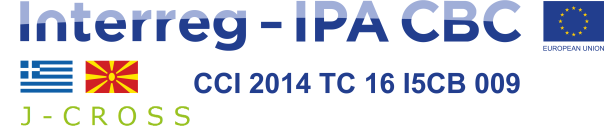 Combine2ProtectΠαραδοτέο D………... του διασυνοριακού έργου COMBINE2PROTECT.Παραδοτέο D………... του διασυνοριακού έργου COMBINE2PROTECT.Combine2ProtectΠαραδοτέο D……….. του διασυνοριακού έργου COMBINE2PROTECT.ΠΡΟΫΠΟΛΟΓΙΣΜΟΣ : …………. €Παραδοτέο D……….. του διασυνοριακού έργου COMBINE2PROTECT.ΠΡΟΫΠΟΛΟΓΙΣΜΟΣ : …………. €α/αΑπόΈως(α)(β)Φορέας απασχόλησης – ΕργοδότηςΚατηγορία φορέα(1)Αντικείμενο απασχόλησηςΑντικείμενο απασχόλησηςα/αΑπόΈωςΜήνες απασχόλησηςΗμέρες απασχόλησηςΦορέας απασχόλησης – ΕργοδότηςΚατηγορία φορέα(1)Αντικείμενο απασχόλησηςΑντικείμενο απασχόλησης	ΣΥΝΟΛΟ	ΣΥΝΟΛΟ	ΣΥΝΟΛΟ...................ΓΕΝΙΚΟ ΣΥΝΟΛΟ ΜΗΝΩΝ ΕΜΠΕΙΡΙΑΣ (2)ΓΕΝΙΚΟ ΣΥΝΟΛΟ ΜΗΝΩΝ ΕΜΠΕΙΡΙΑΣ (2)ΓΕΝΙΚΟ ΣΥΝΟΛΟ ΜΗΝΩΝ ΕΜΠΕΙΡΙΑΣ (2)